		وثيقة أساسية مشتركة تشكل جزءاً من تقارير الدول الأطراف		جنوب السودان*[تاريخ الاستلام: 30 كانون الثاني/يناير 2020]		مقدمة1-	أُعدت هذه الوثيقة الأساسية المشتركة بما يتمشى مع المبادئ التوجيهية المنسَّقة للجنة ‏المعنية بحقوق الإنسان فيما يتعلق بشكل ومضمون التقارير الدورية التي ‏يتعين أن تقدمها الدول الأطراف.‬2-	وتقدم هذه الوثيقة معلومات عن الأُطر القانونية الهادفة إلى حماية وتعزيز حقوق الإنسان في البلد والتدابير المتخذة للقضاء على أي شكل من أشكال التمييز في التمتع بالحقوق المدنية والسياسية والاقتصادية والاجتماعية والثقافية.3-	ووفقاً للمبادئ التوجيهية الموحَّدة لإعداد الوثيقة الأساسية المشتركة، تنقسم هذه الوثيقة إلى ثلاثة أجزاء: معلومات عامة عن جنوب السودان؛ ومعلومات عن الإطار المؤسسي لحماية وتعزيز حقوق الإنسان؛ والتدابير المتخذة للقضاء على جميع أشكال التمييز في التمتع بالحقوق المدنية والسياسية والاقتصادية والاجتماعية والثقافية.	ألف-	معلومات عامة عن جمهورية جنوب السودان		معلومات جغرافية4-	يقع جنوب السودان بين خطي العرض 3° و13° شمالاً وخطي الطول 24° و36° شرقاً، وتبلغ مساحته 285 239 ميلاً مربعاً. وتحد جنوب السودان جمهورية السودان من الشمال، وإثيوبيا من الشرق، وأوغندا من الجنوب، وكينيا من الجنوب الشرقي، وجمهورية الكونغو الديمقراطية من الجنوب الغربي، وجمهورية أفريقيا الوسطى من الغرب. ويقع جنوب السودان بالقرب من خط الاستواء ويغلب على ساحته الطبيعية بصورة رئيسية وجود الغابات الاستوائية والمستنقعات والأراضي العشبية.5-	ويتسم المناخ الاستوائي للبلد بمواسم الأمطار ذات الرطوبة العالية والكميات الكبيرة من الأمطار التي يتساقط معظمها خلال الفترة من نيسان/أبريل إلى تشرين الأول/أكتوبر، بمتوسط سنوي كلي يبلغ نحو 953 ملم. وجنوب السودان هو بلد من أحد عشر بلداً يتدفق عبرها النيل الأبيض. وغاباته المطيرة هي موطن لكثير من أنواع الحياة البرية التي تشكل مزيجاً مثيراً للاهتمام من أنواع الغابات والسافانا الموجودة في وسط وشرق إفريقيا. وللبلد أيضاً نصيبه من الأوضاع المناخية القاسية بما يواجهه من فيضانات وحالات جفاف في بعض السنوات وفي أجزاء مختلفة من البلد.		خريطة جنوب السودان والبلدان المجاورة()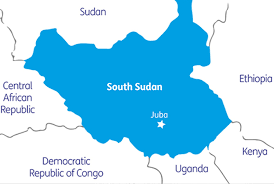 		تاريخ موجز للبلد6-	جرى غزو جنوب السودان كجزء من السودان في عام 1820 على يد محمد علي باشا، والي مصر في عهد الإمبراطورية العثمانية لغرض تجارة الرقيق؛ وبحلول نهاية القرن التاسع عشر، كان السودان بالفعل تحت الحكم الإنكليزي - المصري. واستمرت السلطات الاستعمارية البريطانية في حكم الجزء الجنوبي من السودان كمحمية حتى عام 1956.7-	وفي عام 1956، حصل السودان على استقلاله عن الحكم الإنكليزي - المصري، ولكن بعد استقلال السودان، نشأ الصراع بين الجزأين الشمالي والجنوبي من السودان بسبب التوزيع غير العادل للموارد والتمييز من جانب حكام السودان آنذاك المتولِّين للحكم في البلد وهو ما انتهى بتوقيع اتفاق في أديس أبابا في عام 1972، أسفر عن إنشاء حكومة للحكم الذاتي في جنوب السودان. ومما يُؤسف له أن هذا الاتفاق قد ظل قائماً حتى عام 1983 عندما جرى إعلان الشريعة الإسلامية في السودان ما أدى إلى التمرد الثاني من جانب جنوب السودان ضد الشمال. بيد أن هذه الحرب الأهلية قد انتهت مرة أخرى بتوقيع اتفاق السلام الشامل في عام 2005 الذي تلاه استفتاء في كانون الثاني/يناير 2011 مهد الطريق لاستقلال جنوب السودان في 9 تموز/يوليه 2011. 	باء-	الخصائص الديمغرافية والاقتصادية والاجتماعية والثقافية لجنوب السودان		الخصائص الديمغرافية8-	حسب آخر تعداد سكاني أُجري في جنوب السودان كجزء من السودان في عام 2008، قيل إن عدد سكانه هو 8.26 ملايين نسمة (الذكور: 4.29 ملايين، والإناث: 3.97 ملايين)، مع معدَّل نمو قدره 3.83 في المائة. بيد أن الإسقاطات الأخيرة التي أجرتها وكالات الأمم المتحدة قدرت عدد سكان البلد بـ 13 026 129 نسمة()، وتشكل الإناث أكثر من 49.6 في المائة.9-	ويوجد ضمن سكان جنوب السودان عدد كبير من الشباب، إذ يشكل الشباب الذين تقل أعمارهم عن 18 عاماً نسبة 51 في المائة من السكان، كما يشكل من هم دون الثلاثين من العمر نسبة 72 في المائة من السكان. ولا تزيد نسبة من تبلغ أعمارهم 65 عاماً فما فوق عن 2.1 في المائة من السكان. ويُقدَّر معدَّل الإعالة الكاملة بـ 83.7، يبلغ إسهام الشباب فيه 77.3 في المائة وكبار السن 6.4 في المائة.		بيانات ديمغرافية أخرى		اللغات10-	يوجد العديد من التجمعات اللغوية في جنوب السودان بما في ذلك "النيلوتيون" و"النيليتيون الحاميون"، والسودان. ويتكلم النيلوتيون لغات مختلفة من الفرع اللغوي لأسرة اللغات النيلو - صحراوية الخاص بالجزء الشرقي من السودان، بينما تتحدث مجموعات أخرى لغات مختلفة تنتمي إلى فرع أدماوا - أوبانغي من لغات النيجر - الكونغو. وبموجب الدستور الانتقالي لعام 2011 (بصيغته المعدَّلة)، فإن اللغة الإنكليزية هي لغة العمل الرسمية في البلد، على الرغم من أن اللغة العربية واللغات المحلية الأخرى تُستخدم أيضاً كوسيلة للتواصل. 		الاقتصاد11-	المصدر الرئيسي للإيرادات في البلد هو النفط الذي يبلغ نصيبه نحو 90 في المائة من الناتج المحلي الإجمالي. وتشتمل مصادر الدخل الأخرى على الزراعة، والتجارة، ومصايد الأسماك، والغابات، والسياحة، والطاقة الكهرمائية، والتعدين. بيد أن معظم هذه الموارد ليست مستغلَّة بالكامل.12-	وجنوب السودان هو من بين أقل البلدان نمواً في العالم. ويعتمد السكان في المقام الأول على زراعة الكفاف بما فيها زراعة المحاصيل، وتربية الحيوانات، والعمل في مصايد الأسماك والغابات من أجل كسب عيشهم.13-	ويعتمد المزارعون بصورة رئيسية على هطول الأمطار لمزاولة الزراعة على الرغم من استخدام تقنيات الزراعة الميكانيكية بشكل متزايد في بعض المناطق، كما هو الحال في منطقة رينك في الجزء الشمالي من البلد. وتشتمل المحاصيل الرئيسية على الذرة الرفيعة والذرة والبن واللوبياء والسمسم والفول السوداني والدخن والأرز والمنيهوت والبطاطا الحلوة والفواكه والخضروات. وتوجد أعداد كبيرة من الماشية والدواجن التي يجري تربيتها في البلد، بما في ذلك الماعز والأغنام والماشية والدجاج. وتنطوي الغابات في البلد على إمكانية إنتاج الأخشاب الصلبة والأخشاب اللينة والمنتجات الطبية والفواكه والصمغ العربي. ونهر النيل هو المصدر الرئيسي للأسماك ولكنها تُستخدَم بصورة رئيسية في الاستهلاك المحلي.	جيم-	البنية الدستورية والسياسية		جوانب الحكم في البلد14-	جوبا هي عاصمة جنوب السودان. ويُطبّق البلد نظام حكم لا مركزياً يقف على رأس ذراعه التنفيذية رئيس الجمهورية. والقاعدة الأساسية في البلد هي الدستور الانتقالي لعام 2011 (بصيغته المعدَّلة) الذي يعترف بالتنوع العرقي والثقافي للبلد (المادة 1{4}). ونظام الحكم في جنوب السودان منظَّم على ثلاثة مستويات للحكم: المستوى الوطني؛ ومستوى الولايات، ومستوى الحكم المحلي. وللأغراض الإدارية، ينقسم جنوب السودان حالياً إلى 32 ولاية و180 مقاطعة على التوالي بالإضافة إلى منطقة أبيي الإدارية. 15-	والذراع التشريعية للحكومة هي برلمان مكوَّن من مجلسين يتألف من الجمعية التشريعية الوطنية ومجلس الولايات. ويضم مجلس الولايات 50 عضواً من 50 دائرة انتخابية، بينما تتكون الجمعية التشريعية الوطنية حالياً من 450 عضواً. وبالإضافة إلى سن القوانين، تتولّى الهيئة التشريعية مهمة الرقابة على أداء الحكومة الوطنية. وهي تقرّ السياسات التنفيذية والميزانية، وتصدق على المعاهدات والاتفاقات الدولية، ويمكنها التصويت بحجب الثقة عن نواب رئيس الجمهورية وأي وزير في مجلس الوزراء.		النظام القانوني16-	يستند النظام القانوني لجنوب السودان إلى تقاليد القانون العام، حيث يرأس القضاء رئيس القضاة. وتُحمَّل الميزانية القضائية مباشرة على الاعتمادات الموحَّدة للبلد. والمحكمة العليا هي أعلى محكمة في البلد. وجميع المحاكم الأخرى في الدولة لها ولاية في المسائل المدنية والمسائل الجنائية. أما محاكم الاستئناف والمحاكم العالية فهي محاكم من الدرجة الأعلى. ويجوز لرئيس القضاة، بموجب أمر قضائي، أن يُنشئ محكمة خاصة للنظر في قضايا محددة حسب الحاجة.		مصادر القانون17-	يوجد لدى جنوب السودان نظام قانوني تعددي يضم خمسة مصادر للقانون، هي: الدستور الانتقالي؛ والقوانين المكتوبة؛ وعادت الشعب وتقاليده؛ وإرادة الشعب؛ وأي مصدر آخر ذي صلة(). ويُعترف بنظام المحاكم العرفية كمصدر للقانون بموجب الدستور الانتقالي ويعمل هذا النظام جنباً إلى جنب مع نظام العدالة الرسمي. وعلى الرغم من أن القوانين العرفية لكثير من المجموعات العرقية في البلد تميل إلى أن يكون بينها قواسم مشتركة، فإن لكل محكمة عرفية أعرافها المنفصلة الخاصة بها التي تطبّقها.		النظام الانتخابي18-	ينظم قانون الانتخابات الوطني لعام 2012 النظام الانتخابي. ورغم أنه لم تُجر أي انتخابات منذ الاستقلال، فإنه توجد لجنة انتخابات وطنية تتألف من ثمانية أعضاء، واحد منهم فقط من الإناث(). ويوجد ثمانية وعشرون حزباً سياسياً مسجلاً لا ترأس الإناث سوى اثنين منهما.		المنظمات غير الحكومية19-	يتكفل قانون المنظمات غير الحكومية لعام 2016 بتنظيم أنشطة المنظمات غير الحكومية. وهذا القانون هو تنفيذ مباشر للمادة 52 من الدستور الانتقالي. وهو يوفّر إطاراً تنظيمياً لتسجيل المنظمات غير الحكومية وتنسيق ورصد أعمالها.	دال-	التزامات البلد بتنفيذ أحكام صكوك حقوق الإنسان20-	صدقت الحكومة على صكوك إقليمية ودولية شتى تتعلق بحقوق الإنسان أو انضمت إليها بهدف تعزيز وحماية حقوق الإنسان لجميع المواطنين. ووفقاً للدستور، قبلت الحكومة أن تلتزم بأسبقية مبادئ القانون الدولي المعترف بها عالمياً وبأن تكفل اتساق تشريعاتها مع هذه المبادئ.21-	ويتضمن الدستور الانتقالي لعام 2011 (بصيغته المعدَّلة) في الباب الثاني منه، شرعة الحقوق والحريات الأساسية المستمدة من الصكوك الدولية والإقليمية لحقوق الإنسان التي صدّق عليها البلد أو انضم إليها.		المؤسسات الوطنية لحقوق الإنسان22-	أُنشئت لجنة حقوق الإنسان بجنوب السودان بموجب المادة 145 من الدستور الانتقالي بغية تعزيز وحماية حقوق الإنسان والحريات الأساسية عن طريق التعليم والبحث والرصد وإجراء التحقيقات. وينص قانون لجنة حقوق الإنسان بجنوب السودان لعام 2009 على ولاية هذه المؤسسة وعلى توجيه أعمالها.23-	وترد أدناه مؤسسات إضافية لتعزيز وحماية حقوق الإنسان.	هاء-	الاتفاقيات وصكوك حقوق الإنسان الأخرى التي صدّق عليها البلد أو انضم إليها		جنوب السودان طرف في الصكوك الدولية التالية المتعلقة بحقوق الإنسان	واو-	توعية الموظفين العموميين وغيرهم من المهنيين بحقوق الإنسان		التوعية العامة24-	جرى تدريب العديد من الضباط وضباط الصف في شرطة جنوب السودان، ودائرة السجون، وقوات الدفاع عن شعوب جنوب السودان على التعامل مع حالات العنف الجنسي والعنف القائم على نوع الجنس (العنف الجنساني) وقضايا حقوق الإنسان بوجه عام. وكجزء من التدريب والتوعية، يجري تزويد هؤلاء الموظفين أيضاً بنسخ من المبادئ التوجيهية المتعلقة بحقوق المرأة والطفل. ويجري القيام بعمليات تدريب إضافية بدعم من شركاء مختلفين.25-	وفي ولاية ماريدي وحدها، تلقى 40 فرداً من أفراد قوات الدفاع عن شعوب جنوب السودان تدريباً في مجال حقوق الإنسان في كانون الأول/ديسمبر 2017. 26-	وفي عامي 2014 و2015، قام برنامج الأمم المتحدة الإنمائي بتدريب أفراد الشرطة والأخصائيين الاجتماعيين في أنحاء مختلفة من البلد. ويبين الجدول التالي تفاصيل أعداد عمليات التدريب هذه حسب نوع الجنس والموقع.		التدريب بشأن العنف الجنسي والعنف الجنساني في عامي 2014 و2015		تعزيز الوعي بحقوق الإنسان عن طريق البرامج التعليمية وأنشطة الإعلام العام المضطلَع بها برعاية الحكومة27-	أدخلت وزارة التعليم عن طريق الخطة الاستراتيجية للتعليم للفترة 2017-2027 والمناهج الدراسية الوطنية برامج تعليمية بشأن حقوق الإنسان في المؤسسات التعليمية في البلد. وتدعم بعثة الأمم المتحدة في جنوب السودان التنفيذ الناجح لهذه الخطة عن طريق تنظيم حلقات عمل تدريبية لمعلمي المدارس بشأن التعليم الأساسي لحقوق الإنسان، وشرعة الحقوق، والواجبات الجنسانية والمدنية.		تعزيز الوعي بحقوق الإنسان عن طريق وسائط الإعلام28-	تجري التوعية المستمرة بالشواغل المتعلقة بحقوق الإنسان عن طريق وسائط الإعلام الإلكترونية والمطبوعة، بما في ذلك وسائط الإعلام الحكومية؛ وهيئة البث لجنوب السودان (الإذاعة والتلفاز)، وإذاعة الأمم المتحدة ميرايا "إف إم"، والإذاعات الخاصة وهي، في جملة إذاعات، ما يلي: إذاعة العين، وإذاعة بخيتا، والإذاعة رقم واحد. وتشمل وسائط الإعلام المطبوعة: "جوبا مونيتور"، و"دون" وصحف أخرى تؤدّي جميعها دوراً بالغ الأهمية في تعزيز الوعي بحقوق الإنسان في البلد.		دور المجتمع المدني، بما في ذلك المنظمات غير الحكومية29-	تنشط منظمات المجتمع المدني في تعزيز حقوق الإنسان في البلد. وتعمل الحكومة لتعزيز حماية حقوق الإنسان في البلد، وتمثلها في ذلك لجنتها المشتركة بين الوزارات بالتعاون مع منظمات المجتمع المدني المدعومة من الشركاء الدوليين، بما في ذلك شعبة حقوق الإنسان في بعثة الأمم المتحدة في جنوب السودان، وبرنامج الأمم المتحدة الإنمائي، ومنظمة الأمم المتحدة للطفولة (اليونيسيف)، وصندوق الأمم المتحدة للسكان، وهيئة الأمم المتحدة للمرأة، والاتحاد اللوثري العالمي، إلى جانب منظمات أخرى.		التعاون والمساعدة في مجال التنمية30-	يتلقى البلد الدعم من الشركاء الدوليين فيما يتصل بتعزيز وحماية حقوق الإنسان الأساسية. فقد قدمت معظم وكالات الأمم المتحدة العاملة في البلد أشكالاً شتى من التدريب على صعيد البلد بشأن استراتيجيات العمل الجنساني وخطط العمل الرامية إلى توجيه أنشطة الاستجابة.	زاي-	التحديات ذات الطبيعة العامة التي تؤثر على تنفيذ الصكوك الدولية لحقوق الإنسان أو تعوق هذا التنفيذ		انعدام الأمن31-	يشكّل انعدام الأمن أحد التحديات الرئيسية التي تعرقل تعزيز وحماية حقوق الإنسان في البلد. ففترة الصراع المطولة قد أعاقت التنفيذ الفعال لكثير من تطلعات البلد وأعاقت تنفيذ صكوك حقوق الإنسان التي انضم إليها جنوب السودان على النحو المنصوص عليه في العديد من وثائق الإطار القانوني والسياسات.	حاء-	عمليات تقديم التقارير32-	يجري تحديد الإدارات الحكومية المسؤولة عن تقديم التقارير على أساس مجالات التركيز في التقرير. بيد أنه قد جرى إنشاء لجنة مشتركة بين الوزارات/الإدارات الحكومية بشأن الآليات الدولية من أجل التنسيق مع الوزارات المختصة المعنية فيما يتعلق بصياغة التقارير القطرية ذات الصلة. فهذه الوثيقة الأساسية المشتركة قد تولّت صياغتها اللجنة المشتركة بين الوزارات مع تلقّي إسهامات من الوزارات والإدارات والجهات الشريكة الحكومية المعنية.33-	وفي خضم التحديات المختلفة، تمكنت الحكومة، بدعم من مختلف الشركاء الدوليين والوطنيين، من الوفاء بالتزاماتها التعاهدية عن طريق تقديم تقارير وطنية عن حالة تنفيذها للصكوك الدولية المختلفة بما في ذلك ما يلي:	(أ)	الاستعراض الدوري الشامل؛	(ب)	التقرير الوطني الأولي عن تنفيذ اتفاقية حقوق الطفل؛	(ج)	التقرير الأولي عن تنفيذ اتفاقية القضاء على جميع أشكال التمييز ضد المرأة؛	(د)	منهاج عمل بيجين.الأمم المتحدةHRI/CORE/SSD/2020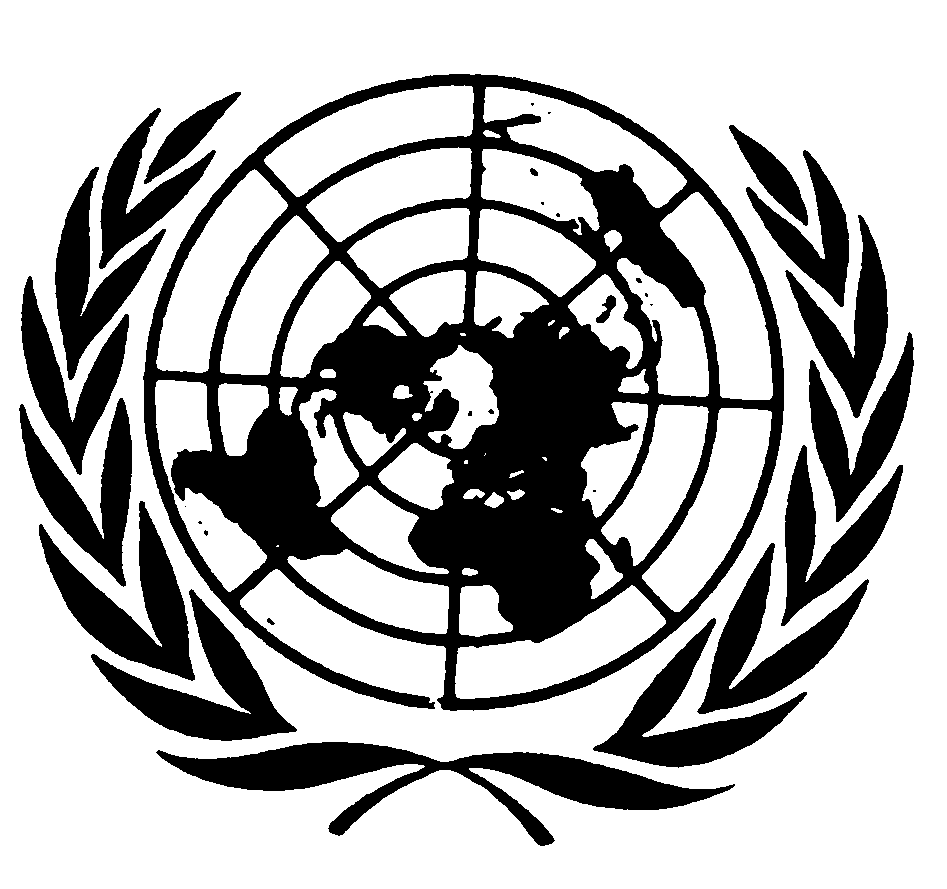 الصكوك الدولية لحقوق الإنسانDistr.: General28 February 2020ArabicOriginal: Englishالمدى العمري
(بالسنوات)النسبة المئوية من مجموع السكانالذكورالنسبة المئوية للذكورالإناثالنسبة المئوية للإناث0-1444.372 947 27751.002 831 82249.0015-2420.561 402 74652.381 275 27647.6225-5429.581 869 48048.521 983 50451.4855-643.392 35 54653.31206 30446.6965 عاماً فما فوق2.1151 16655.14123 00844.86رقم مسلسلالمؤشرالنسبة المئوية1معدَّل المواليد35,5 لكل ألف من السكان (تقديرات 2017)()2معدَّل الوفيات7,7 لكل ألف من السكان (تقديرات 2017)()3العمر المتوقع عند الولادة42 عاماً()رقم
مسلسل اسم المؤسسةولايتهاتكوينهامواردها الماليةأنشطتهامركزها1-وزارة العدل والشؤون الدستوريةتقديم الخدمات القانونية، بما فيها المساعدة القانونيةيرأس وزير كل وزارة، على المستوى الوطني ومستوى الولاياتالميزانية الحكومية، وتشمل تمويلاً تأسيسياً بمبلغ 5 ملايين جنيه من جنيهات جنوب السودان من أجل المساعدة القانونيةالمحاكمة على الجرائمتقديم المساعدة القانونيةأُنشئت2-وزارات المساواة بين الجنسين ورعاية الطفل والرعاية الاجتماعية، على المستوى الوطني ومستوى الولاياتتعزيز وحماية حقوق النساء والأطفال والأشخاص الضعفاء الآخرينيرأس وزير كل وزارة، على المستوى الوطني ومستوى الولاياتالميزانية الحكومية ودعم ضخم من شركاء التنميةتعزيز المساواة بين الجنسينحماية الأشخاص الضعفاءالتوعية العامة بشأن العادات الضارةأُنشئتالرقمالمعاهدة/الاتفاقيةالعهد الدولي الخاص بالحقوق المدنية والسياسية البروتوكول الاختياري الأول الملحق بالعهد الدولي الخاص بالحقوق المدنية والسياسية العهد الدولي الخاص بالحقوق الاقتصادية والاجتماعية والثقافية الاتفاقية الدولية للقضاء على جميع أشكال التمييز ضد المرأة البروتوكول الاختياري لاتفاقية القضاء على جميع أشكال التمييز ضد المرأة الاتفاقية والبروتوكول المتعلقان بوضع اللاجئيناتفاقية عام 1951 وبروتوكولها الخاصان بوضع اللاجئين اتفاقية مناهضة التعذيب وغيره من ضروب المعاملة أو العقوبة القاسية أو اللاإنسانية أو المهينة وبروتوكولها الاختياري اتفاقية حقوق الطفل البروتوكول الاختياري لاتفاقية حقوق الطفل بشأن بيع الأطفال واستغلال الأطفال في البغاء وفي المواد الإباحية البروتوكول الاختياري لاتفاقية حقوق الطفل بشأن اشتراك الأطفال في المنازعات المسلحة اتفاقية حماية التراث العالمي الثقافي والطبيعياتفاقية حقوق الأشخاص ذوي الإعاقة اتفاقية حماية التراث الثقافياتفاقية حماية وتعزيز تنوع أشكال التعبير الثقافيالاتفاقية المنظِّمة للجوانب المحددة لمشاكل اللاجئين في أفريقياالميثاق الأفريقي لحقوق الإنسان والشعوب الميثاق الأفريقي لحقوق الطفل ورفاهيته الاتفاقية الأفريقية لحماية ومساعدة الأشخاص المشردين داخلياً ذوي الإعاقةبروتوكول الميثاق الأفريقي لحقوق الإنسان والشعوب المتعلق بحقوق المرأة في أفريقيااتفاقيات جنيف وبروتوكولاتهااتفاقية مناهضة التعذيب وغيره من ضروب المعاملة أو العقوبة القاسية أو اللاإنسانية أو المهينة، لعام 1987.201420142014201520152015المكان الذكورالإناثالمجموعالذكورالإناثالمجموعجوبا19726131225يامبيو141630191332توريت281543161430واو151530131730أويل2553021930مِنكمان151934---المجموع116771938265147